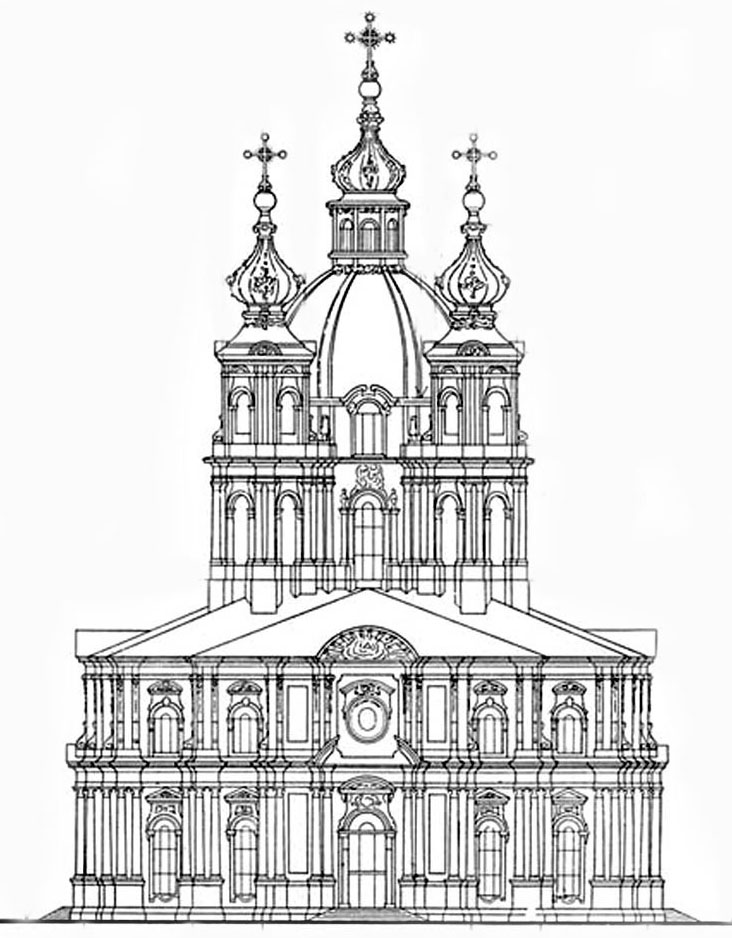 МУНИЦИПАЛЬНЫЙ СОВЕТМУНИЦИПАЛЬНОГО ОБРАЗОВАНИЯ СМОЛЬНИНСКОЕ ШЕСТОГО СОЗЫВА РЕШЕНИЕ05.08.2020 											         №84Санкт-ПетербургО направлении депутатского обращения Губернатору Санкт-Петербурга Беглову А.Д. по вопросу создания сквера по адресу Кирочная улица, участок 1(северо-западнее пересечения с Новгородской улицей), кадастровый номер 78:31:0111901:8     В соответствии с Законом Санкт-Петербурга от 03.10.2008 № 537-94 «О гарантиях осуществления полномочий депутата муниципального совета внутригородского муниципального образования  Санкт-Петербурга, члена выборного органа местного самоуправления в Санкт-Петербурге, выборного должностного лица местного самоуправления в Санкт-Петербурге», Муниципальный Совет муниципального образования   СмольнинскоеРЕШИЛ:1. Признать обращение депутатов Муниципального Совета муниципального образования Фадеевой Виктории Сергеевны и Бархатовой Елены Николаевны к Губернатору Санкт-Петербурга Беглову Александру Дмитриевичу, в связи с отказом от инвестиционных планов Правительства на участок 1 по улице Кирочной (северо-западнее пересечения с Новгородской улицей), кадастровый номер 78:31:0111901:8, согласно приложению к настоящему решению.2. Направить настоящее решение и депутатское обращение, указанное в пункте 1 решения Губернатору Санкт-Петербурга.3. Разместить настоящее решение и депутатское обращение на сайте МО Смольнинское в сети Интернет.4. Контроль за исполнением настоящего решения возложить на Главу муниципального образования.5. Настоящее решение вступает в силу со дня его принятия.По поручению депутатов Муниципального Совета МО Смольнинское шестого созыва,Глава внутригородского муниципального образования Санкт-Петербурга муниципальный округ Смольнинское 	                                        		     Г.М. РанковПриложение к Решению Муниципального Совета МО Смольнинскоеот 05.08.2020 № 84Губернатору Санкт-ПетербургаБеглову Александру Дмитриевичу191060, Санкт-Петербург, СмольныйУважаемый Александр Дмитриевич!К депутатам Муниципального Совета МО Смольнинское шестого созыва обратились жители и активисты Центрального района по ситуации с участком 1 на улице Кирочной (северо-западнее пересечения с Новгородской улицей) (далее – Участок) (кадастровый номер 78:31:0111901:8), который ранее планировалось отдать под инвестиционный проект.На протяжении последних двух лет местные жители неоднократно обращались в адреса исполнительных органов власти с требованиями не допустить застройку участка и организовать общественное пространство – сквер на данной территории.«В аппарате вице–губернатора Николая Линченко сообщили активистам, что "в связи с обращениями граждан", выступающих за включение участка в ЗНОП, "в целях поддержания двусторонних экономических отношений между Петербургом и Словакией осуществляются мероприятия по подбору альтернативных помещений в объектах незавершенного строительства, подходящих для реализации проекта по созданию объекта культурного развития" (“Деловой Петербург”, 18.12.2019)».Совет депутатов МО Смольнинское шестого созыва просит Вас содействовать в ускорении внесения указанной территории в список официальных ЗНОП, а именно:- выступить с поручением в адрес комитетов имущественных отношений и контроля за имуществом о проведении инвентаризации Участка;- выступить с губернаторской законодательной инициативой в адрес Законодательного Собрания Санкт-Петербурга с предложением внесения Участка в список ЗНОП (городского или местного значения).Дополнительно сообщаем, что сегодняшний норматив в 6 кв. м. зеленых насаждений на человека в Центральном районе нарушается. Жители района имеют на человека всего 4,42 кв. м. зеленых насаждений. Соответственно, создание новой зоны отдыха сможет частично компенсировать нехватку рекреационных зон в историческом центре Санкт-Петербурга.С уважением, депутаты Муниципального Совета муниципального образования Смольнинское.